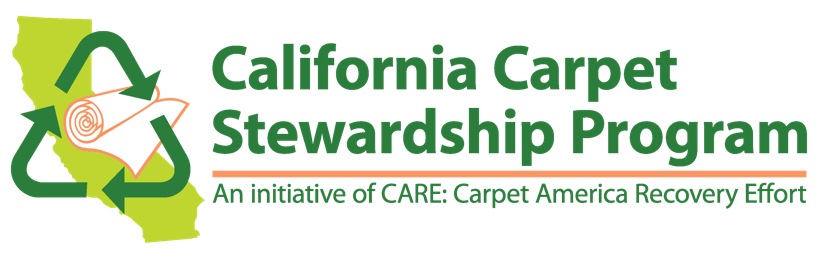 Professional Services for the California Carpet Stewardship Program Request for ProposalsRelease Date: Feb 26, 2022Due: April 29, 2022California Carpet Stewardship Program (CCSP)Attn: Abbie BeaneABeane@carpetrecovery.org CarpetRecovery.org/California Background Carpet America Recovery Effort (CARE) serves as the stewardship organization administering the California Carpet Stewardship Program (CCSP). CCSP is charged with meeting the requirements for carpet recycling set by the California law AB 2398 (modified in 2017 by AB 1158 and in 2020 by AB 729) and is managed by CalRecycle. AB 2398 is the carpet stewardship law signed by the governor of California on September 30, 2010. The purpose of the law is to increase the diversion and recycling of carpet in the state of California.The Carpet Stewardship law generates funding through an assessment on carpet sold in California to meet the goals of the Carpet Stewardship Law. The law is designed to incentivize the growth of California-generated post-consumer carpet (PCC) collection, recycling and remanufacture into products for secondary markets. Funds are also used to inform and educate stakeholders about the importance of and opportunities to keep PCC out of landfill.RFP GoalsCCSP is soliciting two-year proposals for marketing, education, and outreach professional services to help CARE achieve meaningful progress toward the goal of increasing carpet recycling in the state of California. A successful contractor will be innovative and flexible in engaging and supporting carpet recycling stakeholders, partners, and their public audience. Scope of WorkThe selected contractor will undertake education and outreach efforts to support the overall Program goals. These activities include both planned and timed outreach as well as opportunistic outreach as information and events require. Audiences include retailers, installers, drop-off sites, local government, current and potential grantees, Collector/Sorters, Processors, Manufacturers, Carpet Mills, events, and consumers. Outreach and educational activities include but are not limited to the following: Local Government OutreachAssist in conducting outreach to recycling coordinators, local government procurement specialists, and other local officials responsible for carpet collection and recycled-content product procurement decisions Coordinate content for state events such as California Association of Public Procurement Officials and the California Resource Recovery Association annual conferences Carry out Recycling Coordinator Communications, including developing FAQ documents, e-news, social media content, press releases, public PCC drop-off site maps and updating of contacts and PCC recycling pricingDevelop video and multimedia outreach for local government audienceDevelop collateral for recycled-content product promotion and local government packetsRetailer OutreachConduct outreach to carpet/flooring retailers, ‘big box’ stores, regional chains and online stores throughout California about carpet recycling, CCSP services and AB 2398 requirements, including CalRecycle field inspectionsPerform in-person, phone and email outreach to identify new retailers, raise awareness, leverage new drop-off sites, Collateral: Design innovative advertisement to raise the public’s awareness that carpet is recyclable.  Production, and fulfillment of these materials include signage, handout outs, PCC product list and additional documents and materials as needed.Installer and Contractor OutreachProvide installers with updated, accurate information about PCC recycling opportunities, public drop-off locations, and best practicesConduct outreach with groups such as general and flooring contractors, HOAs, building owners and property managers to inform them about PCC recycling and or reuse opportunitiesResearch best methods for messaging online retailers, ‘big box’ stores and other installers and create warm leads for potential program recruitment opportunities Perform in-person outreach through supply houses and distribution centers to inform them of PCC recycling opportunities and practicesDevelop multimedia outreach and education tools such as video, digital and print ads, emails in conjunction with CARE StaffCollateral: Design Custom installer sheets, signage, and information for each PCC drop-off siteDrop-Off Site OutreachConduct outreach, communications and relationship building with CARE drop-off sites and teams as directed by CARE staff  Coordinate with CARE staff and the private collection if potential drop-off sites are identifiedDevelop multimedia outreach tools such as video, digital and print ads, and website content, including potential social media pagesAssist CARE with understanding and mapping the private collection network and its proximity to flooring professionals and consumers Collateral: signage for drop-off sites, production and distribution of materials such as scale-house pamphlets and bi-lingual installer handoutsDevelop case studies focused on CARE Grantees and best practicesConsumer OutreachProvide information for consumers and NGOs on carpet recycling and recycled product options via social media and email blastsDevelop multimedia outreach tools such as public facing videos on the benefits of carpet recycling (highlighting the success of the grant program and innovation), digital and print ads promoting benefits of carpet recycling in California, and website portal with relevant resources for consumersCollateral: using best marketing practices, research, design, production, and fulfillment of materials, including brochures, and signage for retail centersResearch and implement best marketing practices to aid in informing the consumers that carpet is recyclableMarket DevelopmentSupport outreach and provide content to all target audiences for market and PCC-content product/application development and procurementSupport communications and research efforts, including product vendor events and webinarsManage, promote and document a technical workshop with industry leaders, designers, and studentsSupport CARE grant program and CARE network: processors, manufacturers, collectors and sorters Support market and policy development, including SABRC rule change, city planning departments and zero waste campaigns and policies, and encourage inclusion of carpet in recycling and construction & demolition ordinances Create marketing campaigns focused on Carpet Tile recycling and/or reuse opportunities. Collateral: Design, production and fulfillment materials for Buy Recycled Campaign, SABRC promotion, Ecomedes and others Assessment ChangeCarry out and document communications and outreach to retailers and installers for any assessment changes during 2023-2024.Host webinars as needed to promote assessment effortsConduct campaign efforts including planning, progress surveys, press releases, and outreach emailsCollateral: design, production, and fulfillment of materials such as mail-outs, emails, and memos for carpet millsGeneralQualitative and quantitative program surveys and analysis of the impact of marketing, education, and outreach programsGIS mapping services and other mapping tools (e.g., Mapline)CARE related public facing content shall meet or exceed WCAG 2.1 and/or CalRecycle standards for accessibility. Maintain and expand Prospect and Lead information using CARE’s established tracking database (CRM) tool, currently Zoho.  Submit scheduled reports that identify contractor outreach and contact efforts using both quantitative and qualitative reasoning, charts, graphs, and narrative. Potentially design, develop, implement, and maintain a CCSP app that allows users to locate Drop-Off Sites, get current information about the program, and (if an active site) order services. This app would be smart phone and tablet friendly.Attendance at regular weekly status meetings (telephonic) and/or coordinated in-person team meetings as needed. The selected consultant will also be responsible for standard and ongoing marketing, engagement and outreach efforts to support CARE. This will include website updates and maintenance, development of new web services as necessary, social media content and activity, monthly e-blasts and newsletter content to CARE stakeholders. Hosting webinars and stakeholder-focused educational sessions, distributing earned media for media subscribers and partners, and developing ongoing partnerships may be required as well. The successful consultant will also support strategic planning and management efforts, including achieving current strategic goals, and managing planning oversight and coordination. When in-person gatherings resume, the selected consultant will also be expected to table at pertinent conferences, meetings and events; create and deliver presentations; and further develop in-person partnerships. These baseline services will be on an as-needed basis. The CCSP is a dynamic program and adaptability will be essential for success.Finally, the selected consultant may lead the development of regional pilot studies to target retailers, installers, drop-off sites, consumers and local government in a specific geographic region or regions. This targeted outreach will aim to develop close working relationships, informing stakeholders about recycling and reuse options within the targeted communityEligible ApplicantsThis proposal is open to California-based private corporations, small businesses, and non-profit organizations. For purposes of this Program, “private entities” are defined as businesses intended to operate at a profit. This definition includes benefit corporations (B-Corp), as defined in Corporations Code section 14601(a). The entity must be qualified to do business in California and must be in good standing with all applicable federal, state and local agencies. Applicants must acknowledge any potential conflicts, present or past, of interest with CARE, CCSP or SABRC within their submittal.  Proposal RequirementsInterested contractors should submit the following information in their proposal*:Cover sheet with company name, address, and primary contact informationApproach/Project plan - An explanation of the methodology used to successfully fulfill the scope of work, addressing all needs for marketing, education, and outreach. The proposed plan should be reasonable, justified and cost effective (35%)A breakdown of the project costs using the following categories (35%): Education and Outreach activities for all sectors in the scope of workResearch and developmentPreparation of collateral materialsBaseline marketing and upkeep of marketing resources Travel expenses Strategic Planning/ManagementProject manager/personnel resumes and qualifications (20%)Three references of similar projects in the past three years (10%)* Weighted proposal scoring criteria are provided in parentheses. RFP and Contract ScheduleApplication SubmissionProposals are due April 29, 2022 by 5:00PM PST. All proposal requirements must be included for consideration. Candidate interviews will be conducted May 23-27, 2022, and the selected consultant will be notified of award by June 10, 2022. Work is to commence on January 3, 2023. Applicants should acknowledge any potential conflicts of interest with CARE, CCSP or SABRC within their submittal. Please limit responses to eight pages, not including cover sheet, resumes and references, and submit in PDF format to ABeane@carpetrecovery.org.General Terms of AgreementCARE will award the project based on a combination of the project plan, cost, service capabilities and references. Applicants should acknowledge any potential conflicts of interest with CARE or former employment in the carpet recycling industry within their proposals.The selected contractor will enter into a Service Agreement with CARE. The Agreement will require that confidential information is not disclosed and will remain the property of CARE. The contractor will submit invoices to CARE on a monthly basis to be paid within 30 days of service, so long as the scope of work is complete for the invoiced time period. The contractor will perform services according to the timeline outlined within its agreed upon scope of work. The Agreement may be terminated by either party within 90 days notice without cause, or within 5 days notice in the event of continuing substantial failure to perform in accordance with the terms by the other party. The selected contractor must, during the performance of the Agreement, keep Workers’ Compensation Insurance, including Employer’s Liability Insurance for its employees, and Commercial General Liability Insurance with a combined minimum limit of $1,000,000 for bodily injury and property damage, and Automobile Liability coverage of $1,000,000 per occurrence.ActionDateRFP releasedFeb 26, 2022  Proposals dueApril 29, 2022Candidates interviewedMay 23-27, 2022Contractor selected (target, but flexible)June 10, 2022Work plan and contract negotiated and finalizedJuly, 2022Work commencesJanuary 3, 2023